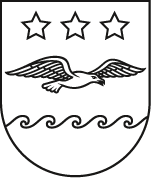 JŪRMALAS DOMESAISTOŠIE NOTEIKUMIJūrmalāMājas (istabas) dzīvnieku turēšanas noteikumi Jūrmalas valstspilsētas administratīvajā teritorijāI. Vispārīgie jautājumi Saistošie noteikumi (turpmāk – Noteikumi) nosaka mājas (istabas) dzīvnieku – suņu, kaķu, sesku un citu – turēšanas kārtību, klaiņojošu, bezpalīdzīgā stāvoklī nonākušu un agresīvu dzīvnieku izķeršanas kārtību, kā arī nosaka administratīvo atbildību par saistošo noteikumu neievērošanu un noteikumu izpildes kontroli. Noteikumu mērķis ir: veicināt veselīgu un tīru vidi Jūrmalas valstspilsētas administratīvajā teritorijā, lai mājas (istabas) dzīvnieku turēšana neradītu draudus cilvēku veselībai, drošībai, mantai un dzīvniekiem, kā arī nodrošināt mājas (istabas) dzīvnieku reģistrāciju un novērst to klaiņošanu; novērst zaļo zonu apstādījumu bojāšanu, sekmēt teritorijas sakoptību, novērst koplietošanas telpu (inženierkomunikāciju) bojāšanu, veicināt sanitāri higiēniskās situācijas uzlabošanu Jūrmalas valstspilsētas administratīvajā teritorijā. Noteikumi ir saistoši visām fiziskajām un juridiskajām personām, kas dzīvo un uzturas Jūrmalas valstspilsētas administratīvajā teritorijā, un kuru īpašumā, turējumā vai valdījumā ir mājas (istabas) dzīvnieki. Par ievainotu dzīvnieku vai bojā gājušu dzīvnieku sabiedriskajās vietās Jūrmalas valstspilsētas administratīvajā teritorijā jāziņo Jūrmalas pašvaldības policijai vai arī privātpersonai, ar kuru Jūrmalas valstspilsētas administrācija (turpmāk - Centrālā administrācija) noslēgusi līgumu par bojā gājušu dzīvnieku savākšanu. II. Mājas (istabas) dzīvnieku turēšanas kārtībaMājas (istabas) dzīvnieku īpašnieks vai turētājs nodrošina mājas (istabas) dzīvnieku turēšanu atbilstoši normatīvo aktu prasībām. Mājas (istabas) dzīvnieka īpašniekam vai turētājam ir pienākums: nodrošināt suņiem kakla siksnu ar tai piestiprinātu norādi par suņa īpašnieka vai turētāja kontaktinformāciju, kad tas atrodas ārpus tā īpašnieka vai turētāja īpašumā vai valdījumā esošās teritorijas;nodrošināt mājas (istabas) dzīvnieku reģistrēšanu, turēšanu un vakcināciju atbilstoši normatīvo aktu prasībām; nepieļaut mājas (istabas) dzīvnieku atrašanos iestādēs un sabiedriskajās ēkās, izņemot, ja dzīvnieku atrašanās attiecīgajā teritorijā saistīta ar to demonstrēšanu un saskaņota ar publiska pasākuma organizatoru. Mājas (istabas) dzīvniekiem aizliegts atrasties šādās Jūrmalas valstspilsētas administratīvās teritorijas vietās:bērnu atpūtas, sporta un rotaļu laukumos;Dzintaru Mežaparkā;Kauguru atpūtas parkā;oficiālajās peldvietās;Rīgas līča pludmalē; vietās, kurās uzstādītas speciālas zīmes (piktogrammas) vai aizliegums noteikts citos normatīvajos aktos. Noteikumu 6.3. apakšpunkts un 7. punkts nav attiecināms uz suni pavadoni vai suni asistentu, kurš tiek izmantots atbalsta sniegšanai cilvēkiem ar funkcionāliem ierobežojumiem, suns ir speciāli apmācīts un par to ir izsniegta apliecība.Nekustamā īpašuma īpašnieks viņam piederošajā (apsaimniekošanā esošajā) objektā un teritorijā nedrīkst pieļaut klaiņojošu dzīvnieku pastāvīgu uzturēšanos. Klaiņojošo dzīvnieku barošana ir pieļaujama vietās, kuras ir saskaņotas ar īpašuma īpašnieku, nodrošinot barošanas vietas sakopšanu. Daudzdzīvokļu dzīvojamo māju tuvumā vai speciāli tam norobežotajās dzīvojamo māju iekštelpās var tikt turēti sterilizēti bezsaimnieku kaķi ar nosacījumu, ja tas netraucē apkārtējo īpašumu īpašniekus un, ja tiek nodrošināta to labturība.III. Klaiņojošu vai bezpalīdzības stāvoklī nonākušu mājas (istabas) dzīvnieku izķeršana Klaiņojošu vai bezpalīdzības stāvoklī nonākušu mājas (istabas) dzīvnieku izķeršanu Jūrmalas valstspilsētas administratīvajā teritorijā veic privātpersona (fiziskā persona, privāto tiesību juridiskā persona vai šādu personu apvienība), ar kuru Centrālā administrācija ir noslēgusi līgumu par mājas (istabas) dzīvnieku izķeršanu un nogādāšanu patversmē, un kurš to var veikt normatīvajos aktos noteiktajā kārtībā. Pēc dzīvnieka identifikācijas datiem (kakla siksna ar kontaktinformāciju, mikroshēma vai tetovējums), nosakot mājas (istabas) dzīvnieka īpašnieku, dzīvnieku ķērājs rīkojas atbilstoši normatīvajos aktos noteiktajam. Izmaksas, kas saistītas ar dzīvnieka noķeršanu, izmitināšanu un aprūpi sedz mājas (istabas) dzīvnieka īpašnieks.  Par klaiņojošiem mājas (istabas) dzīvniekiem Jūrmalas valstspilsētas administratīvajā teritorijā jāziņo Jūrmalas pašvaldības policijai vai privātpersonai (fiziskā persona, privāto tiesību juridiskā persona vai šādu personu apvienība), ar kuru Centrālā administrācija noslēgusi līgumu par klaiņojošu dzīvnieku izķeršanu. IV. Noteikumu izpildes kontrole un atbildībaNoteikumu prasību izpildi savas kompetences ietvaros nodrošina Jūrmalas valstspilsētas pašvaldības pilnvarotas iestādes un privātpersona (fiziskā persona, privāto tiesību juridiskā persona vai šādu personu apvienība), ar kuru Centrālā administrācija ir noslēgusi līgumu par Noteikumu prasību izpildes uzraudzību. Par šo Noteikumu 6., 7., 9 - 11. punktā prasību neievērošanu - izsaka brīdinājumu vai uzliek naudas sodu fiziskajām personām līdz 100 naudas soda vienībām, bet juridiskajām personām līdz 300 naudas soda vienībām. Kompetence administratīvā pārkāpuma procesā:Administratīvā pārkāpuma procesu par Noteikumu 7. punktā noteikto prasību neievērošanu veic Jūrmalas pašvaldības policijas amatpersonas;Administratīvā pārkāpuma procesu par Noteikumu 6., 9., 10. un 11. punktā noteikto prasību neievērošanu līdz administratīvā pārkāpuma lietas izskatīšanai veic Jūrmalas pašvaldības policijas amatpersonas. Administratīvā pārkāpuma lietu izskata Jūrmalas Administratīvā komisija. Par Noteikumu neievērošanu iekasētā soda nauda tiek izlietota klaiņojošu dzīvnieku ķeršanai un dzīvnieku 14 (četrpadsmit) dienu uzturēšanas izmaksu segšanai dzīvnieku patversmē. V. Noslēguma jautājumi Ar Noteikumu spēkā stāšanos spēku zaudē Jūrmalas pilsētas domes 2016. gada 10. marta saistošie noteikumi Nr. 7 “Mājas (istabas) dzīvnieku turēšanas noteikumi Jūrmalas valstspilsētā”.*DOKUMENTS PARAKSTĪTS AR DROŠU ELEKTRONISKO PARAKSTU UN SATUR LAIKA ZĪMOGUPASKAIDROJUMA RAKSTSJūrmalas domes 2023. gada __. _____________ saistošajiem noteikumiem Nr. ___„Mājas (istabas) dzīvnieku turēšanas noteikumi  Jūrmalas valstspilsētas administratīvajā teritorijā”*Dokuments parakstīts ar drošu elektronisko parakstu un satur laika zīmogu.Jomas iela 1/5, Jūrmala, LV - 2015, tālrunis: 67093816, e-pasts: pasts@jurmala.lv, www.jurmala.lvNr.( Nr. , . punkts)Izdoti saskaņā ar Pašvaldību likuma 45. panta otrās daļas 5. punktu, Dzīvnieku aizsardzības likuma 8. panta trešo un ceturto daļu, Ministru kabineta 2022. gada 21. jūnija noteikumu Nr. 359 “Mājas (istabas) dzīvnieku reģistrācijas kārtība” 17. punktu, Ministru kabineta 2012. gada 2. oktobra noteikumu Nr. 678 “Klaiņojošu suņu un kaķu izķeršanas prasības” 16. punktu, Ministru kabineta 2006. gada 4. aprīļa noteikumu Nr. 266 „Labturības prasības mājas (istabas) dzīvnieku turēšanai, tirdzniecībai un demonstrēšanai publiskās izstādēs, kā arī suņa apmācībai” 13. punktuPriekšsēdētāja(paraksts*)R. SproģePaskaidrojuma raksta sadaļaNorādāmā informācija Mērķis un nepieciešamības pamatojumsSaistošo noteikumu mērķis ir nodrošināt veselīgu un tīru vidi Jūrmalas valstspilsētas administratīvajā teritorijā, lai mājas (istabas) dzīvnieku turēšana neradītu draudus cilvēku veselībai un drošībai, kā arī nodrošināt mājas (istabas) dzīvnieku reģistrāciju un novērst to klaiņošanu;saistošie noteikumi nosaka prasības mājas (istabas) dzīvnieku reģistrācijai un turēšanai, kā arī klaiņojošo vai bezpalīdzīgā stāvoklī nonākušo dzīvnieku izķeršanas kārtību Jūrmalas valstspilsētas administratīvajā teritorijā.Fiskālā ietekme uz pašvaldības budžetu Saistošo noteikumu īstenošanas fiskālās ietekmes prognoze uz pašvaldības budžetu:saistošo noteikumu īstenošanas fiskālās ietekmes prognoze uz pašvaldības budžetu paredz budžeta ieņēmumus par šo Noteikumu prasību neievērošanu fiziskām un juridiskām personām, piemērojot šo Noteikumu 16. punktā noteiktos naudas sodus. 2022. gada budžeta ietvaros ieņēmumi par šo Noteikumu pārkāpumiem (piemērotajiem sodiem) sastādīja 710,00 euro.  Saistošo noteikumu īstenošanas fiskālās ietekmes prognoze uz pašvaldības budžetu paredz izdevumu daļu. Pašvaldības izdevumi, veicot klaiņojošo mājdzīvnieku izķeršanu un uzturēšanu 2022. gada budžeta ietvaros bija ~ 131 820, 00 euro;nav nepieciešami resursi sakarā ar jaunu institūciju vai darba vietu veidošanu, esošo institūciju kompetences paplašināšanai, lai nodrošinātu saistošo noteikumu izpildi;saistošo noteikumu izpilde tiek nodrošināta piešķirtā budžeta ietvaros.Sociālā ietekme, ietekme uz vidi, iedzīvotāju veselību, uzņēmējdarbības vidi pašvaldības teritorijā, kā arī plānotā regulējuma ietekme uz konkurenciSaistošie noteikumi attiecināmi uz jebkuru personu, kura vēlas turēt mājas (istabas) dzīvnieku vai ar to uzturēties Jūrmalas valstspilsētas administratīvajā teritorijā;ietekme uz vidi un iedzīvotāju veselību – saskaņā ar saistošo noteikumu mērķi ir sagaidāma pozitīva ietekme uz vidi un iedzīvotāju veselību;sociālā ietekme – nav;ietekme uz uzņēmējdarbības vidi pašvaldības teritorijā – nav.Ietekme uz administratīvajām procedūrām un to izmaksāmInstitūcija, kurā privātpersona var vērsties saistošo noteikumu piemērošanā ir Jūrmalas valstspilsētas administrācija.galvenie procedūras posmi un privātpersonām veicamās darbības, ko paredz saistošo noteikumu projekts – informācija regulāri tiek aktualizēta pašvaldības tīmekļvietnē https://www.jurmala.lv/lv/kur-zinot-un-sanemt-palidzibu-pasvaldiba; administratīvā pārkāpuma procesu par saistošo noteikumu pārkāpumiem līdz administratīvā pārkāpuma lietas izskatīšanai veic Jūrmalas pašvaldības policijas amatpersonas. Administratīvā pārkāpuma lietas izskata Jūrmalas Administratīvā komisija.Ietekme uz pašvaldības funkcijām un cilvēkresursiemPašvaldību funkcijas, kuru izpildei tiek izstrādāti šie saistošie noteikumi - lai nodrošinātu sanitāro tīrību Jūrmalas valstspilsētas administratīvā teritorijā; papildu darba vietas netiks izveidotas.Informācija par izpildes nodrošināšanuSaistošo noteikumu izpildē ir iesaistīta Jūrmalas valstspilsētas administrācijas Īpašumu pārvaldes Pilsētsaimniecības un labiekārtošanas nodaļa, kas nodrošina pašvaldībai piederošo īpašumu labiekārtošanu, apsaimniekošanu un  uzturēšanu, Jūrmalas pašvaldības policija, kas nodrošina sabiedrisko kārtību un uzsāk administratīvā pārkāpuma procesu, kā arī Jūrmalas Administratīvā komisija, kas izskata administratīvā pārkāpuma lietu; nav paredzēta jaunu institūciju izveide, esošo likvidācija vai reorganizācija.Prasību un izmaksu samērīgums pret ieguvumiem, ko sniedz mērķa sasniegšanaSaistošie noteikumi ir piemēroti iecerētā mērķa sasniegšanas nodrošināšanai un paredz tikai to, kas ir vajadzīgs minētā mērķa sasniegšanai un pašvaldības izraudzītie līdzekļi ir piemēroti leģitīma mērķa sasniegšanai, un pašvaldības rīcība ir atbilstoša.Izstrādes gaitā veiktās konsultācijas ar privātpersonām un institūcijām Sabiedrības viedokļa noskaidrošana tiks veikta atbilstoši Pašvaldību likuma 46. panta trešajā daļā noteiktajam – saistošo noteikumu projekts un paskaidrojuma raksts publicēts pašvaldības oficiālajā tīmekļvietnē www.jurmala.lv sabiedrības viedokļa noskaidrošanai. Priekšsēdētāja(paraksts*)R. Sproģe